點選資源管理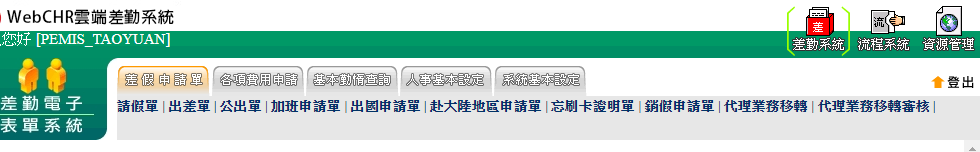 點選投票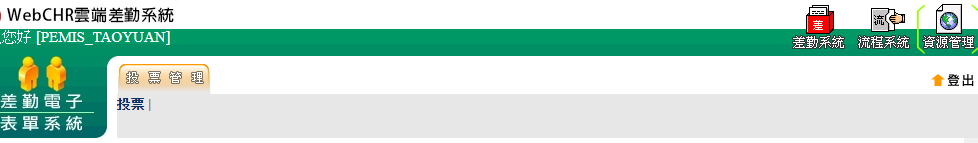 點選進行投票欄內之按鈕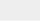 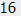 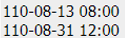 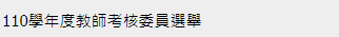 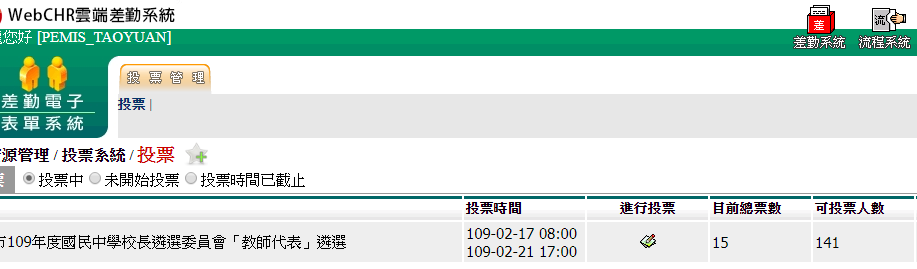 點選人名後(教評委員1-3人，考核委員1-3人)於最下方按確定投票即完成本次投票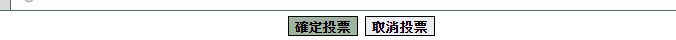 